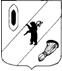 КОНТРОЛЬНО-СЧЕТНАЯ КОМИССИЯ ГАВРИЛОВ-ЯМСКОГО МУНИЦИПАЛЬНОГО РАЙОНА                                    152240, Ярославская область, г. Гаврилов-Ям, ул. Советская, д. 51___________________________________________________________________________________Заключение  на проект  решения Муниципального Совета   Митинского сельского поселения«О  бюджете Митинского сельского поселенияна 2018 год и плановый период 2019 и 2020 годов»г. Гаврилов-Ям                                                                                    13.12.2017г. 	      Заключение Контрольно-счетной комиссии Гаврилов-Ямского муниципального района на проект  решения Муниципального Совета Митинского сельского поселения  «О  бюджете Митинского сельского поселения на 2018 год и плановый период 2019 и 2020 годов» подготовлено в соответствии с требованиями Бюджетного кодекса Российской Федерации, Положения «О бюджетном процессе в Митинском сельском поселении», утвержденного Муниципальным Советом от 20.11.2013г. № 154  и Положения «О Контрольно-счетной комиссии Гаврилов-Ямского муниципального района», утвержденного Решением Собрания представителей Гаврилов-Ямского муниципального района  от 20.12.2012г. № 35.1. Общие положения      1.1.  Проект решения Муниципального Совета Митинского сельского поселения  «О  бюджете Митинского сельского поселения на 2018 год и плановый период 2019 и 2020 годов» (далее - проект бюджета)  составляется и утверждается сроком на три года (очередной финансовый год и плановый период), что соответствует п.4 ст.169 Бюджетного кодекса Российской Федерации и пункта 1 статьи 4 Положения о бюджетном процессе в Митинском сельском поселении (далее Положение).          Проект  решения Муниципального Совета Митинского сельского поселения  «О  бюджете Митинского сельского поселения на 2018 год»    (далее – проект решения) внесен на рассмотрение  Муниципального Совета Митинского сельского поселения 14.11.2017г.,  в сроки  установленные частью 1 статьи 185 БК РФ, пункта 3 статьи 29  Положения.         Направлен в Контрольно-счетную комиссию Гаврилов-Ямского муниципального района (далее - Контрольно-счетная комиссия) 13.11.2017г. (письмо от 13.11.2017 г. № 308).         Проверкой соблюдения сроков внесения проекта бюджета на рассмотрение представительным органом муниципального образования, предусмотренных статьей 185 БК РФ, и сроков представления Проекта бюджета, документов и материалов, представляемых одновременно с ним в Контрольно-счетную комиссию, нарушений не установлено.В соответствии с пунктом 5 статьи 29 Положения о бюджетном процессе в Митинском сельском поселении, одновременно с проектом решения о бюджете в Муниципальный Совет представляются документы и материалы, предусмотренные статьей 184.2 БК РФ. На рассмотрение Муниципального Совета представлены следующие документы и материалы:постановление Администрации Митинского сельского поселения от 07.09.2016г. №230 «Об основных направлениях бюджетной и налоговой политики в Митинском сельском поселении на 2018 год и на период до  2020 года»;постановление Администрации Митинского сельского поселения от 19.10.2017г. №87 «Об утверждении предварительных итогов социально-экономического развития за 9 месяцев 2017 год и ожидаемых итогах социально-экономического развития Митинского сельского поселения на 2018-2020 годы»; постановление Администрации Митинского сельского поселения от 19.10.2017г. №88 «О прогнозе социально-экономического развития Митинского сельского поселения на 2018-2020 годы»;пояснительная записка к проекту решения;приложения к пояснительной записке с распределением бюджетных ассигнований по разделам и подразделам классификации расходов бюджетов;оценка ожидаемого исполнения бюджета Митинского сельского поселения за 2017 год;оценка потерь бюджета сельского поселения от предоставляемых налоговых льгот в 2018 году и плановом периоде 2019-2020гг.;постановление Администрации Митинского сельского поселения от 02.11.2017г. №99 «Об утверждении Перечня муниципальных программ на 2018 год и плановый период 2019,2020гг.»;паспорта муниципальных программ;постановление Администрации Митинского сельского поселения от 06.02.2017г. №11 «Об утверждении порядка формирования и ведения реестра источников доходов бюджета Митинского сельского поселения»;реестр источников доходов бюджета Митинского сельского поселения.         Перечень документов и материалов, представленных одновременно с проектом бюджета, по своему составу и содержанию соответствуют требованиям статьи 184.2 Бюджетного кодекса Российской Федерации, пункту 5 статьи 29 Положения о бюджетном процессе в Митинском  сельском поселении.1.2. Согласно статье 33 Бюджетного кодекса соблюден принцип сбалансированности бюджета Митинского сельского поселения (далее - сельское поселение, поселение), объем предусмотренных бюджетом расходов  соответствует суммарному объему доходов бюджета и поступлений источников финансирования его дефицита.1.3. Значения всех характеристик бюджета, указанных в текстовой части проекта решения о бюджете соответствует значениям этих показателей в табличной части проекта.1.4. Постановлением Администрации Митинского сельского поселения от 02.11.2017 г. № 98 «О проведении публичных слушаний» определена дата публичных слушаний по обсуждению проекта бюджета на  01.12.2017 года, что соответствует статье 28 Федерального закона от 06.10.2003 № 131-ФЗ «Об общих принципах организации местного самоуправления в Российской Федерации". «Положение о публичных слушаниях» утверждено Муниципальным Советом Митинского сельского поселения 30.03.2009г. №6.1.5. Решений о предоставлении налоговых льгот, муниципальных гарантий на 2018 год не принималось.1.6. Проверкой соблюдения  требований статьи 36 БК РФ в части размещения проекта бюджета в средствах массовой информации  по состоянию на 13.12.2017г. установлено нарушение, проект бюджета с приложениями  не размещен на сайте администрации Митинского сельского поселения Гаврилов-Ямского муниципального района Ярославской области(http://admmitino.ru).2.  Параметры прогноза исходных показателей принятых для составления  проекта   бюджета   на   2018  год и на плановый период 2019-2020 годовВ соответствии со ст.172 БК РФ и пункту 2 ст.23 Положения составление  проекта   бюджета  Митинского сельского поселения  основывается:на Бюджетном послании Президента Российской Федерации;на прогнозе социально-экономического развития  Митинского сельского поселения   на  2018 год и плановый период 2019 -2020 годов;на основных направлениях бюджетной и налоговой политики Митинского сельского поселения  на  2018 год и плановый период 2019 -2020 годов;муниципальных программах.Прогноз социально-экономического развития Митинского сельского поселения  на 2018 год и плановый период  2019-2020 годы одобрен постановлением Администрации  Митинского сельского поселения  от 19.10.2017 г. № 88.        Согласно п. 1 ст. 169 БК РФ  проект бюджета составляется на основе прогноза социально-экономического развития в целях финансового обеспечения расходных обязательств. Состав прогноза соответствует ст. 173.3, 173.4 БК РФ.       Постановлением  Администрации Митинского сельского поселения    от 03.07.2017г. №56 «Об утверждении Положения о порядке и сроках составления проекта бюджета Митинского сельского поселения  на 2018 год и плановый период 2019 и 2020 годы»  срок разработки прогноза социально-экономического развития Митинского сельского поселения  на 2018 год и на плановый период 2019-2020 годов установлен до 1 ноября.  Установленные сроки разработки документа соблюдены, что  соответствует  ст. 169 БК РФ.         Согласно статье 37 Бюджетного кодекса принцип достоверности бюджета означает надежность показателей прогноза социально-экономического развития соответствующей территории и реалистичность расчета доходов и расходов бюджета.  Прогноз социально-экономического развития  бюджета  Митинского сельского поселения  разработан в соответствии с требованиями Бюджетного Кодекса Российской Федерации, Порядка разработки  прогноза социально-экономического развития Ярославской области на 2018 год и плановый период 2019-2020 годы.          Следует отметить, что согласно статье 23 Положения «О бюджетном процессе в Митинском сельском поселении», утвержденного Муниципальным Советом от 22.11.2013г. (с изменениями) Прогноз социально-экономического развития  бюджета  Митинского сельского поселения  является основой для составления проекта бюджета Митинского сельского поселения.На основании пункта 2 статьи 173 БК РФ Прогноз социально-экономического развития Российской Федерации, субъекта Российской Федерации, муниципального образования ежегодно разрабатывается в порядке, установленном соответственно Правительством Российской Федерации, высшим исполнительным органом государственной власти субъекта Российской Федерации, местной администрацией. «Порядок разработки и корректировки прогноза социально- экономического развития  на долгосрочный и среднесрочный периоды» разработан и утвержден Постановлением Администрации Митинского сельского поселения от 24.11.2016г. №161.Среднесрочный финансовый план Митинского сельского поселения на 2018-2020 годы, утвержден постановлением Администрации Шопшинского сельского поселения  от 02.11.2017  №97. В плане разработки бюджета поселения установлен срок – до 15.11.2017г. Установленные сроки разработки документа соблюдены, что  соответствует  ст. 169 БК РФ. 3. Основные направления бюджетной и налоговой политики Митинского сельского поселения  на 2018 год и на плановый период 2019- 2020 годовОсновные направления бюджетной и налоговой политики  Митинского сельского поселения  на  2018 год и плановый период 2019 -2020 годов определены в соответствии с основными направлениями бюджетной политики, сформулированными в Бюджетном послании Президента Российской Федерации Федеральному собранию, требованиями Бюджетного кодекса Российской Федерации. Основные направления бюджетной и налоговой политики Митинского сельского поселения на 2018 год и на плановый период 2019 и 2020 годов утверждены постановлением Администрации   Митинского  сельского поселения  от 12.10.2017г. №86.        Постановлением Митинского сельского поселения  от 03.07.2017  № 56 «Об утверждении Положения о порядке и сроках составления проекта бюджета Митинского сельского поселения  на 2018 год и плановый период 2019 и 2020 годы»  срок разработки основных направлений бюджетной и налоговой политики Митинского сельского поселения  на 2018-2020 год установлен  до 01.11.2017г. Установленные сроки разработки документа соблюдены, что  соответствует  ст. 169 БК РФ.  Основной целью бюджетной политики в Российской Федерации является повышение эффективности расходов и переориентации бюджетных ассигнований в рамках существующих бюджетных ограничений на реализацию приоритетных направлений государственной политики, проведение социально-экономических преобразований, направленных на повышение эффективности деятельности всех участников экономических отношений, достижение измеримых, общественно значимых результатов, наиболее важные из которых установлены указами Президента Российской Федерации от 7 мая 2012 г.Бюджетная политика как составная часть экономической политики сельского поселения нацелена на повышение уровня и качества жизни населения через повышение уровня экономического развития, на обеспечение сбалансированности и устойчивости бюджета.Налоговая политика сельского поселения будет формироваться в рамках направлений и приоритетов, обозначенных в Основных направлениях налоговой политики Российской Федерации и Ярославской области на предстоящий период. В целях формирования доходного потенциала будет продолжена работа по увеличению собираемости на территории поселения имущественных налогов.4. Общая характеристика проекта бюджета Митинского сельского поселения  на 2018 год и плановый период 2019-2020 годов        Пунктами 1,2 проекта решения предлагается утвердить следующие показатели основных характеристик бюджета поселения на 2018 год и плановый период 2019-2020 годов: 1) прогнозируемый общий объем доходов   определен :на 2018 год в сумме  13 616,3 тыс. рублей;на 2019 год –  5 736,7 тыс. рублей;на 2020 год – 5 665,6 тыс. рублей.2) общий объем расходов бюджета поселения: на 2018 год в сумме 13 616,3 тыс. рублей;на 2019 год – 5 736,7 тыс. рублей;на 2020 год – 5 665,6 тыс. рублей.3) общий объем дефицита бюджета поселения на 2018 год и на плановый период 2019-2020 годы не прогнозируется.Пунктом 6 утверждается объем бюджетных ассигнований дорожного фонда:на 2018 год в сумме 713,0 тыс. рублей;на 2019 год в сумме 803,0 тыс. рублей;на 2020 год в сумме 1 220,0 тыс. рублей.        Пунктом 7 утверждается размер резервных фондов Митинского  сельского поселения :на 2018 год в сумме 20,0  тыс. рублей,на 2019 год в сумме 20,0 тыс. рублей,на 2020 год в сумме 20, 0 тыс. рублей, что не противоречит п. 3 ст. 81 Бюджетного кодекса РФ.Прогнозируемые показатели на 2018 год бюджета поселения представлены в таблице 1.Прогноз основных характеристик бюджета  Митинского сельского поселения  на 2018 год     		                                                                                                                                                                                       Таблица 1 тыс. рублей           Доходы бюджета поселения на 2018 год планируются в объеме 13 616,3 тыс. рублей, со снижением  по сравнению с ожидаемым исполнением 2017 года на   908,4 тыс. рублей  или на 6,3% .         Расходы бюджета поселения на 2018 год планируются в объеме 16 555,1 тыс. рублей, со снижением  по сравнению с ожидаемым исполнением 2017 года на   2 938,8 тыс. рублей  или на 17,8% .5.  Анализ проекта доходной части бюджета Митинского сельского поселения  на 2018 год и плановый период 2019-2020 годы5.1. Проектом решения утверждено:Приложение №1  «Перечень главных администраторов доходов бюджета и источников финансирования дефицита бюджета Митинского сельского поселения:864 - Администрация Митинского сельского поселения, Приложение №2 «Прогнозируемые доходы бюджета Митинского сельского поселения по группам, подгруппам и статьям классификации доходов бюджетов Российской Федерации на 2018 год»,Приложение №3 «Прогнозируемые доходы бюджета Митинского сельского поселения по группам, подгруппам и статьям классификации доходов бюджетов Российской Федерации за 2019,2020 год».        Доходы  бюджета  поселения  на   2018  год определялись исходя из прогноза социально-экономического развития Ярославской области на 2018 год и плановый период 2019-2020 годы и прогноза социально- экономического развития  Митинского сельского поселения  на 2018 год и плановый период 2019-2020 гг.,  динамики налоговых поступлений, с учетом роста фонда оплаты труда,  а также с учетом изменений, внесенных в федеральное бюджетное и налоговое законодательство и законодательство Ярославской  области.         В проекте бюджета доходы на 2018 год планируются в сумме 13 616,3 тыс. рублей, со снижением  по сравнению с ожидаемым исполнением 2017 года на   908,4 тыс. рублей  или на 6,3%.(Приложение 1).         Динамика предлагаемых назначений по доходам бюджета поселения   на 2018 год по видам доходов приведена в таблице 2.	Таблица  2Динамика доходов бюджета Митинского сельского поселения  на 2018 г.тыс. рублей         В 2018 году планируется увеличение показателей собственных доходов бюджета (без учета доходов, полученных бюджетов в виде безвозмездных поступлений) на 1,9 % или на 61,3 тыс. рублей по сравнению с ожидаемыми показателями 2017 года.       Безвозмездные поступления в бюджет поселения в 2018 году планируются в размере  10 391,3 тыс. рублей, что на  969,7 тыс. рублей (8,5 %) меньше  уровня ожидаемого поступления  в 2017 году.        Всего  доходы поселения на 2018 год запланированы в сумме 13 616,3 тыс. рублей, что ниже уровня ожидаемого поступления на 2017 год  на 6,3% или на 908,4 тыс. рублей. 5.2. Налоговые доходы           В бюджете поселения на 2018 год налоговые доходы прогнозируются в сумме 3 185,0 тыс. рублей, что на 67,2 тыс. рублей (на 2,1%) больше ожидаемого исполнения бюджетных назначений 2017 года.          В структуре налоговых источников доходов  бюджета поселения  на 2018 год наибольший удельный вес составляют налоги на имущество – 69,1 %. Планируемые поступления на 2018 год 2 202,0 тыс. рублей:земельный налог – 2 102,0 тыс. рублей,налог на имущество физических лиц – 100,0 тыс. рублей.        Следующим по объему среди налоговых доходов являются акцизы по подакцизным товарам. Планируемые поступления на 2018 год 713,0 тыс. рублей или 93% от ожидаемого поступления за 2017 год.       Прогноз зачисления налога на доходы физических лиц (далее НДФЛ) на 2018 год  - 247,0 тыс. рублей.        Ожидаемое поступление и прогноз на 2018 г. по единому сельскохозяйственному налогу рассчитаны  исходя из собранной  информации от сельхозпредприятий - плательщиков налога.       Ожидаемое поступление за 2017г. – 5,9 тыс. рублей, на 2018 год – 3,0 тыс. рублей, на плановый период 2019-2020 поступления налога по 5,0 тыс. рублей. 5.3.  Неналоговые доходы        Неналоговые доходы бюджета поселения на 2018 год прогнозируются в размере 40,0 тыс. рублей, что  на 12,8% (5,9 тыс. рублей) меньше  по сравнению с ожидаемым поступлением 2017 года, на 2019 и 2020 год –40 тыс. рублей.       Доля неналоговых доходов в общем объеме доходов составит:в 2018 году – 0,3%;в 2019 году – 0,7%;в 2020 году – 0,7%.        Структура неналоговых доходов на 2018-2020 гг. по источникам поступлений представлена в таблице 3.Таблица 3Структура неналоговых доходов на 2018-2020 гг. по источникам поступленийтыс.рублей 5.5.  Безвозмездные поступления сельского поселенияБезвозмездные поступления проектом бюджета на 2018 год запланированы в сумме 10 391,3 тыс. рублей, что на 969,7 тыс. рублей (8,5 %) меньше показателей ожидаемого исполнения за 2017 год и состоят из:дотации – 8 554,0 тыс. рублей;субсидии – 1 072,4 тыс. рублей;субвенции – 77,9 тыс. рублей;иные межбюджетные трансферты – 687,0 тыс. рублей. Контрольно-счетной комиссией проведен сравнительный анализ показателей безвозмездных поступлений по годам проекта бюджета (Таблица 4).Таблица 4Анализ показателей безвозмездных поступлений по годам проекта бюджетатыс.рублейПроектом бюджета безвозмездные поступления в виде дотаций, субсидий, субвенций и иных межбюджетных трансфертов в доход бюджета Митинского сельского поселения на 2018 год и на плановый период 2019-2020 годов запланированы:в 2018 году в объёме 10 391,3 тыс. рублей, что на 8,5 % или 969,7 тыс. рублей ниже ожидаемого исполнения бюджета 2017 года;в 2019 году в сумме 2 352,7 тыс. рублей со значительным уменьшением к 2018 году на 77,3 % или 8 038,6 тыс. рублей.в 2020 году в объёме 1 799,6 тыс. рублей, что на 23,5% или 553,1 тыс. рублей ниже показателей 2019 года.Суммы безвозмездных поступлений будут уточнены на основании уведомлений областного бюджета, т.к. в проекте областного бюджета имеются нераспределенные по поселениям субсидии и субвенции.5.6. Реест источников доходовВ соответствии со статьей 47.1 Бюджетного кодекса Российской Федерации, постановлением Правительства Российской Федерации от 31.08.2016 №868 «О порядке формирования и ведения перечня источников доходов Российской Федерации», постановлением Правительства Ярославской области от 16.03.2017 №204-п «О формировании и ведении реестров источников доходов областного бюджета и бюджета Территориального фонда обязательного медицинского страхования Ярославской области и предоставлении реестров источников доходов бюджетов муниципальных образований области и реестра источников доходов бюджета Территориального фонда обязательного медицинского страхования Ярославской области», руководствуясь статьей 27 Устава Митинского сельского поселения разработан  «Порядок формирования и ведения реестра источников доходов бюджета Митинского сельского поселения», утвержденный постановлением Администрации Митинского сельского поселения от 06.02.2017 г. №11.         Формирование и ведение реестров источников доходов бюджетов субъектов Российской Федерации, реестров источников доходов бюджетов территориальных государственных внебюджетных фондов и реестров источников доходов местных бюджетов в соответствии с пунктом 7 статьи 47.1 Бюджетного кодекса Российской Федерации должно осуществляться в установленном порядке, начиная с 1 января 2017 года.                    Согласно статье 184.2 Бюджетного кодекса РФ, реестр источников доходов предоставлен одновременно с проектом решения о бюджете Митинского сельского поселения на 2018 год и плановый период  2019 и 2020 годов.         В соответствии с Бюджетным кодексом Российской Федерации, Федеральным законом от 06.10.2003 №131-ФЗ «Об общих принципах организации местного самоуправления в Российской Федерации», в целях определения правовых основ содержания и механизма осуществления бюджетного процесса в сельском поселении решением Муниципального совета Митинского сельского поселения от 15.12.2016 г. №39 были внесены следующие изменения в решение Муниципального совета Митинского сельского поселения от 22.11.2013 №29 «Об утверждении Положения о бюджетном процессе в Митинском сельском поселении»: в п.5 статьи 29 добавлена строка «реестр источников доходов бюджета Митинского сельского поселения». Сумма доходов по реестру источников доходов бюджета Митинского сельского поселения  на 2018 год равна сумме прогнозируемых доходов бюджета Митинского сельского поселения на 2018 год в соответствии с классификацией доходов бюджетов Российской Федерации (Приложение 2 к проекту решения Муниципального Совета Митинского сельского поселения), что не противоречит п.11 Постановления Правительства РФ от 31.08.2016 N 868 (ред. от 19.10.2017) "О порядке формирования и ведения перечня источников доходов Российской Федерации" (вместе с "Правилами формирования и ведения перечня источников доходов Российской Федерации", "Общими требованиями к составу информации, порядку формирования и ведения реестра источников доходов Российской Федерации, реестра источников доходов федерального бюджета, реестров источников доходов бюджетов субъектов Российской Федерации, реестров источников доходов местных бюджетов и реестров источников доходов бюджетов государственных внебюджетных фондов").6.  Анализ проекта расходной части бюджета Митинского сельского поселения на 2017 год и на плановый период 2018-2019 годы6.1. Проектом решения расходы бюджета поселения планируются в сумме:на 2018 год – 13 616,3 тыс. рублей;  на 2019 год – 5 736,7 тыс. рублей;на 2020 год – 5 665,6 тыс. рублей.        В 2018 году планируется снижение объема расходов бюджета поселения по сравнению с действующей редакцией  решения о  бюджете поселения  на 2017 год  на 2 938,8 тыс. рублей, или на 17,8 % (Приложение 2). В соответствии с Федеральным законом от 07.05.2013 № 104-ФЗ «О внесении изменений в Бюджетный кодекс Российской Федерации и отдельные законодательные акты Российской Федерации в связи с совершенствованием бюджетного процесса» расходная часть бюджета поселения на 2018 – 2020 годы сформирована в рамках муниципальных программ  (далее – программы).На реализацию муниципальных программ Митинского сельского поселения  запланировано – 9 027,3 тыс. рублей, непрограммные расходы составят  - 4 588,9 тыс. рублей.Уменьшение бюджетных ассигнований, по сравнению с действующей редакцией решения о бюджете поселения, на 2018 год планируется по следующим направлениям:общегосударственные вопросы – на 3,7% или 149,5 тыс. рублей;национальная экономика – на 22,4% или 715,6 тыс. рублей;жилищно-коммунальное хозяйство – на 26,6% или 950 тыс. рублей;культура, кинематография – на 19,3% или 977,4 тыс. рублей;социальная политика – на 68,1% или 383,4 тыс. рублей;физическая культура и спорт – на 8% или 2 тыс. рублей.Следует отметить, что в течение финансового года плановые расходы по таким разделам, как «жилищно-коммунальное хозяйство», «социальная политика» и т.д. имеют тенденцию к увеличению по мере поступления дополнительных средств из районного бюджета. Рост расходов по сравнению с действующей редакцией решения о бюджете поселения, на 2018 год планируется по следующим направлениям:национальная безопасность и правоохранительная деятельность – на 57,9% или 110 тыс. рублей;национальная оборона – на 7,9% или 5,7 тыс. рублей.6.2. Анализ формирования бюджета  Митинского сельского поселения  на 2018 год в программном форматеАнализ формирования бюджета поселения в программном формате осуществлен исходя из проекта Решения о бюджете, пояснительной записки (объемы бюджетных ассигнований), представленных одновременно с проектом решения, паспортов муниципальных программ, проектов изменений в паспорта муниципальные программы.Требования пункта 2 статьи 172 Бюджетного кодекса РФ  (в ред. Федерального закона от 26.04.2007 № 63-ФЗ) устанавливают, что составление проекта бюджета основывается, в том числе и на госпрограммах (муниципальных программах).         В соответствии с Бюджетным кодексом Российской Федерации проект бюджета Митинского сельского поселения  на 2018 год сформирован в программной структуре расходов на основе 7(семи) муниципальных программ.         Все 7 муниципальных программы  утверждены нормативно-правовым актом Администрации Митинского сельского поселения и  предусмотрены Перечнем, утвержденным  Постановлением  Администрации сельского поселения от 02.11.2017г. №99, который является основным нормативно-правовым актом  для формирования программного бюджета на 2018-2020 годы.Разработка муниципальных программ регулируется Порядком разработки, реализации  и оценки эффективности  муниципальных программ Митинского сельского поселения, утвержденным  постановлением Администрации Митинского сельского поселения от 29.10.2013г. № 110 (с изменениями от 19.01.2015г. № 5), что соответствует статье 179 БК РФ.          Контрольно-счетная комиссия отмечает, что паспорта муниципальных программ «Жилье молодым семьям», «Развитие культуры и туризма в Митинском сельском поселении» не соответствуют  форме, утвержденной Приложением к Порядку разработки и реализации муниципальных программ Митинского сельского поселения.        Сравнительный анализ Перечня утвержденных муниципальных программ и программ, включенных в Приложение 4 к проекту бюджета  показал, что муниципальные программы, указанные в Приложении  4 к проекту бюджета, соответствуют утвержденному Перечню.Согласно приложению 4 к проекту бюджета «Расходы бюджета Митинского сельского поселения  по целевым статьям (муниципальным программам и непрограммным направлениям деятельности) и группам видов расходов классификации расходов бюджетов Российской Федерации на 2018 год» программная часть бюджета поселения  на 2018 год запланирована в сумме 9 027,3 тыс. рублей, что составляет 66,3 % от всех расходов бюджета поселения.          При сравнительном анализе плановых потребностей в бюджетных средствах, приведенных в паспортах муниципальных программ и  плановых бюджетных ассигнований, предлагаемых проектом бюджета (Приложение 4) выявлено расхождение:         Контрольно-счетная комиссия отмечает, что в соответствии пункта 2 статьи 172 Бюджетного кодекса РФ  (в ред. Федерального закона от 26.04.2007 № 63-ФЗ) составление проектов бюджетов основывается на муниципальных программах (проектах муниципальных программ).6.3. Перечень кодов целевых статей расходов при формировании бюджета Администрации Митинского сельского поселения, в соответствии со статьями 21,154 Бюджетного кодекса РФ, п.4.1. Приказа Минфина России от 01.07.2013 № 65н «Об утверждении Указаний о порядке применения бюджетной классификации Российской Федерации», утвержден Постановлением  Администрации Митинского сельского поселения от 02.11.2017 г.  № 100.  При  анализе кодов целевых статей расходов в Приложении № 4 к проекту бюджета  и кодов в утвержденном Перечне расхождений не установлено.6.4. Анализ ведомственной структуры расходов, показывает, что в 2018 году расходы бюджета поселения будет осуществлять 1 главный распорядитель бюджетных средств – Администрация Митинского сельского поселения.6.5.  Расходы на содержание органов местного самоуправления поселения на 2018 год запланированы в сумме 3 541,0 тыс. рублей (сумма по разделу, подразделу 0102, 0103, 0104, 0106).          Контрольно-счетная комиссия отмечает, что в постановлении Правительства Ярославской области от 24.09.2008г. №512-п (в действующей редакции) нормативы расходов на содержание органов местного самоуправления городских и сельских поселений Ярославской области для Митинского сельского поселения установлены в размере 3 549,0 тыс. рублей.6.6. Резервные фонды.В соответствии со ст.81 БК РФ проектом бюджета установлен резервный фонд Администрации поселения:на 2018 год в размере  20,0 тыс. рублей;на 2018 год установлен в размере 20,0 тыс. рублей;на 2019 год установлен в размере 20,0 тыс. рублей, что в соответствии с требованиями ч. 3 указанной статьи не превышает 3% общего объема расходов. В соответствии с п.4 ст.81 БК РФ средства резервного фонда направляются на финансовое обеспечение непредвиденных расходов, в том числе на проведение аварийно-восстановительных работ и иных мероприятий, связанных с ликвидацией последствий стихийных бедствий и других чрезвычайных ситуаций.7. Результаты проверки и анализа соблюдения порядка применения бюджетной классификации Российской Федерации.В Проекте бюджета доходы и расходы бюджета, источники финансирования дефицита бюджета сгруппированы в соответствии с Приказом Минфина России от 01.07.2013 №65н «Об утверждении Указаний о порядке применения бюджетной классификации Российской Федерации».В соответствии со статьями 21,154 Бюджетного кодекса РФ, п.4.1. Приказа Минфина России от 01.07.2013 № 65н «Об утверждении Указаний о порядке применения бюджетной классификации Российской Федерации» Постановлением  Администрации Митинского сельского поселения от 18.02.2016г. №14 утвержден Порядок формирования целевых статей расходов бюджета, Администрацией Митинского сельского поселения от 02.11.2017г. №100 утверждено постановление «Об утверждении Перечня кодов целевых статей расходов при формировании бюджета Администрации Митинского сельского поселения».При  анализе кодов целевых статей расходов в Приложении 4 к проекту бюджета  и кодов в утвержденном Перечне расхождений не установлено.Выводы: Перечень документов и материалов, представленных одновременно с проектом бюджета, по своему составу и содержанию соответствуют требованиям статьи 184.2 Бюджетного кодекса Российской Федерации, пункту 5 статьи 29 Положения о бюджетном процессе в Митинском  сельском поселении.Проверкой соблюдения  требований статьи 36 БК РФ в части размещения проекта бюджета в средствах массовой информации  по состоянию на 13.12.2017г. установлено нарушение, проект бюджета с приложениями  не размещен на сайте администрации Митинского сельского поселения Гаврилов-Ямского муниципального района Ярославской области(http://admmitino.ru).Прогноз социально-экономического развития Митинского сельского поселения  на 2018 год и плановый период  2019-2020 годы одобрен постановлением Администрации  Митинского сельского поселения  от 19.10.2017 г. № 88.Основные направления бюджетной и налоговой политики Митинского сельского поселения на 2018 год и на плановый период 2019 и 2020 годов утверждены постановлением Администрации   Митинского  сельского поселения  от 12.10.2017г. №86.Прогнозируемый общий объем доходов   определен на 2018 год в сумме  13 616,3 тыс. рублей.Общий объем расходов бюджета поселения на 2018 год запланирован в сумме 13 616,3 тыс. рублей.Общий объем дефицита бюджета поселения на 2018 год и на плановый период 2019-2020 годы не прогнозируется.Размер резервных фондов Администрации Шопшинского сельского поселения на 2018 год  определен в сумме  20,0  тыс. рублей.Объем бюджетных ассигнований дорожного фонда на 2018 год запланирован в сумме 713,0 тыс. рублей.Верхний предел муниципального долга, пределы муниципального долга и объемы расходов по обслуживанию долга на 2018 год и плановый период 2019-2020 годы не установлены.В соответствии со статьей 47.1 Бюджетного кодекса Российской Федерации разработан  «Порядок формирования и ведения реестра источников доходов бюджета Митинского сельского поселения», утвержденный постановлением Администрации Митинского сельского поселения от 06.02.2017 г. №11.Согласно статье 184.2 Бюджетного кодекса РФ, реестр источников доходов предоставлен одновременно с проектом решения о бюджете Митинского сельского поселения на 2018 год и плановый период  2019 и 2020 годов.В соответствии с Бюджетным кодексом Российской Федерации проект бюджета Митинского сельского поселения  на 2018 год сформирован в программной структуре расходов на основе 7(семи) муниципальных программ. Все 7 муниципальных программы  утверждены нормативно-правовым актом Администрации Митинского сельского поселения и  предусмотрены Перечнем, утвержденным  Постановлением  Администрации сельского поселения от 02.11.2017г. №99, который является основным нормативно-правовым актом  для формирования программного бюджета на 2018-2020 годы.При сравнительном анализе плановых потребностей в бюджетных средствах, приведенных в паспортах муниципальных программ и  плановых бюджетных ассигнований, предлагаемых проектом бюджета (Приложение 4) выявлено расхождение.Контрольно-счетная комиссия отмечает, что паспорта некоторых муниципальных программ не соответствуют  форме, утвержденной Приложением к Порядку разработки и реализации муниципальных программ Митинского сельского поселения.Предложения:Соблюдать  требования статьи 36 БК РФ в части размещения проекта бюджета в средствах массовой информации (на сайте администрации Митинского сельского поселения Гаврилов-Ямского муниципального района Ярославской области-http://admmitino.ru).Паспорта муниципальных программ привести в соответствие с Порядком разработки и реализации муниципальных программ Митинского сельского поселения и требованиями пункта 2 статьи 172 Бюджетного кодекса РФ  (в ред. Федерального закона от 26.04.2007 № 63-ФЗ).Рекомендации:         Рекомендовать  Муниципальному Совету Митинского сельского поселения  «О бюджете Митинского сельского поселения на 2018 год и на плановый период  2019 и 2020 годов» к принятию с учетом изложенных замечаний и предложений. Наименование показателяОжидаемое исполнение 2017 год2018 годРостРост в %Доходы14524,713616,3-908,4-6,3Расходы16555,113616,3-2938,8-17,8Дефицит (-)/Профицит (+)-2030,402030,4Уровень дефицита/профицита, %-12,30,0ПоказателиУтверждено на 2017 годОжидаем.исполнение 2017 г.Проект бюджета 2018 г.Рост(+)Рост(+)123456Собственные доходы бюджета, в т.ч. 3320,63163,7322561,3101,9В % к предыдущему году95,3101,9Налоговые доходы бюджета3274,73117,8318567,2102,2В % к уровню предыдущего года95,2102,2Неналоговые доходы бюджета45,945,940-5,987,1В % к уровню предыдущего года100,087,1Безвозмездные поступления11474,41136110391,3-969,791,5В % к уровню предыдущего года99,091,5ВСЕГО доходов:1479514524,713616,3-908,493,7В % к уровню предыдущего года98,293,7наименованиеожидаемое исполнение за 2017 г.проектпроектпроектнаименованиеожидаемое исполнение за 2017 г.2018 г.2019 г.2020г.12367Доходы, получаемые в виде арендной либо иной платы за передачу в возмездное пользование государственного и муниципального имущества (за исключением имущества бюджетных и автономных учреждений, а также имущества государственных и муниципальных унитарных предприятий, в том числе казенных)5,9Доходы от оказания платных услуг (работ) и компенсации затрат государства40404040всего неналоговых доходов45,9404040наименование2017 ожидаемое исполнение2018 план2019 план2020 планотклонениеотклонениеотклонениенаименование2017 ожидаемое исполнение2018 план2019 план2020 план2018/20172019/20182020/2019дотации 8266855422741718288-6280-556субсидии2339,71072,400-1267,3-1072,40субвенции72,277,978,781,65,70,82,9иные межбюджетные трансферты679,4687007,6-6870прочие безвозмездные поступления3,7000-3,700всего безвозмездных поступлений1136110391,32352,71799,6-969,7-8038,6-553,1Наименование муниципальной программыПлановые потребности в бюджетных средствах (тыс. рублей)Плановые потребности в бюджетных средствах (тыс. рублей)Наименование муниципальной программыВ паспорте муниципальной программыВ приложении 4Развитие культуры и туризма в Митинском сельском поселении4 095,13 707,1Председатель Контрольно-счетной комиссии Гаврилов-Ямского муниципального района                                     (должность)_____________             (подпись)                           М.П.       Е.Р. Бурдова                          (Ф.И.О.)Инспектор Контрольно-счетной комиссии Гаврилов-Ямского муниципального района                                     (должность)_____________             (подпись)       А.Р. Федорова                          (Ф.И.О.)С заключением Контрольно-счетной комиссии ознакомлен(а)____________             (подпись)__________________                         (Ф.И.О.)«__»__________20__г.